Publicado en  el 01/10/2014 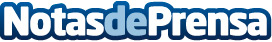 Pastor destaca que Fomento destinará cerca de 540 M€ de los presupuestos de 2015 para AsturiasDatos de contacto:Ministerio de FomentoNota de prensa publicada en: https://www.notasdeprensa.es/pastor-destaca-que-fomento-destinara-cerca-de_1 Categorias: Asturias Construcción y Materiales http://www.notasdeprensa.es